Технологическая карта«Изготовление уральского бутерброда»Ингредиенты: хлеб-40гр, сало – 1 ломтик, луковица ¼ части, редис-10гр, растительное масло- 5гр, чеснок - ½ зубчика, зелень- 5гр  № п/пПоследовательность выполнения работыГрафическое изображениеОборудование, инструменты, приспособления1.Черный хлеб нарезать ломтиками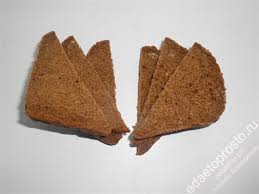  Разделочная доска, нож2.Подготовленный хлеб натереть чесноком, сбрызнуть маслом и посыпать зеленью, специями, подсушить на раскаленной сковороде 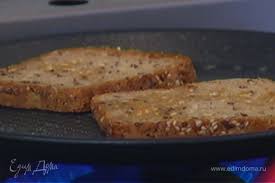 Закусочная тарелка, столовая ложка, нож, разделочная доска3.Репчатый лук очистить, мелко нашинковать и обжарить на масле до прозрачности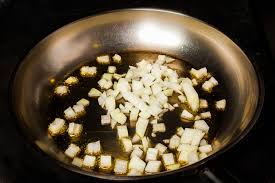 Нож, миска, нож, разделочная доска, сковорода, столовая ложка4.Чеснок и редис нарезать пластинками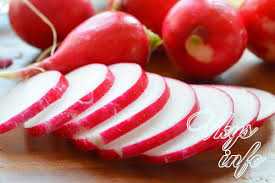 Разделочная доска, нож5.Зелень укропа,  петрушки мелко порезать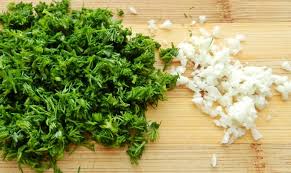 Разделочная доска, нож6.На ломтики  хлеба выложить сало, жареный лук, редис и чеснок, посыпать зеленью.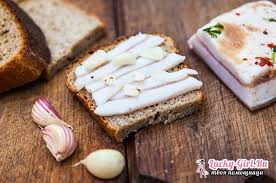 Закусочная тарелка, столовая ложка 7.Готовые бутерброды уложить на тарелку.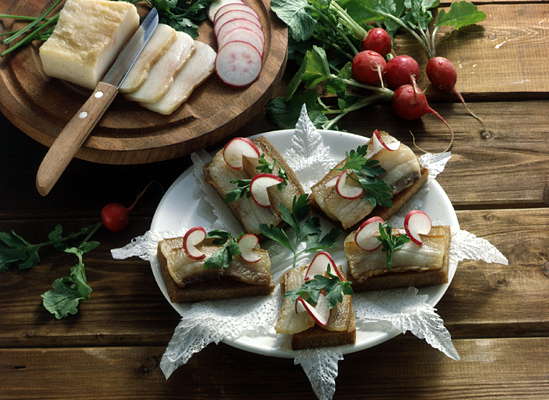  Закусочная тарелка